BEDFORD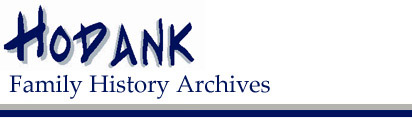 Leonard Holyman 
b. 1520 Cholesbury, Bedford, England
d. 12 JUN 1573 
Family: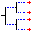 Spouse: Joane 
b. 1525 Cholesbury, Bedford, England
Children:William Holliman 
Edward Holliman 
b. 1546 Cholesbury, Bedford, England
John Holliman 
b. 1548 Cholesbury, Bedford, England
d. 13 JAN 1597/98 
Jane Holliman 
b. 1552 Cholesbury, Bedford, England
d. 11 DEC 1636 
Ann Holliman 
b. 1554 Cholesbury, Bedford, England
Agnes Holliman 
b. 1556 Cholesbury, Bedford, England
d. 22 JAN 1592/931RootsWeb's WorldConnect Project: Familie AndersonHOLLIMAN, Agnes b: 1556 in Cholesbury,Bedford,England d: 22 Jan 1592/1593 
HOLLIMAN, Ann b: 1554 in Cholesbury,Bedford,England 
HOLLIMAN, Edward b: 1546 in Cholesbury,Bedford,England 
HOLLIMAN, Ezekiel b: 1586 in England d: 17 Sep 1659 in Warwick,Kent,Rhode Island 
HOLLIMAN, Jane b: 1552 in Cholesbury,Bedford,England d: 11 Dec 1636 
HOLLIMAN, John b: 1548 in Cholesbury,Bedford,England d: 13 Jan 1597/1598 
HOLLIMAN, Priscilla b: 1586 in Cholesbury,Bedford,England d: 1604 
HOLLIMAN, Priscilla b: 1618 in Tring,Hartford,England d: 1652 in Warwick,Kent,Rhode Island 
HOLLIMAN, Renewed 
HOLLIMAN, William b: 1550 in Tring,Hartford,England 
HOLLIMAN, William b: 1583/1584 in Tring,Hartford,England d: 26 Jul 1623 
HOLYMAN, Leonard b: 1520 in Cholesbury,Bedford,England d: 12 Jun 1573RootsWeb: HOLLIMAN-L CHRISTOPHER HOLLIMAN
Christening Records of St.Mary Parish Bedford,Bedford,ENGLAND
Thomas HOLLIMAN,s/o John HOLLIMAN
Thomas HOLMAN,cr 04,Mar.1576; Bedford,England;-m-Helena POYNARD,23 Oct 1609; their children were
(1)John HOLLIMAN,cr, 16 Sept., 1610;-m-Mary PARRELL,25 July 1641,St Mary,Bedford,Bedford,ENGLAND
(2) Ellenora HOLIMAN;cr., 13 Sept 1612;St.Mary Parish,Bedford,Bedford,ENGLAND
(3) Joan HOLLIMAN;cr.,14 Nov.1613; """""""""""""""""""""""""""""""""""""""""""""""""""""
(4) Thomas HOLLOMAN; cr., 20 Mar 1616; """""""""""""""""""""""""""""""""""""""""""""""""""
(5) Christopher HOLLAMAN; cr 2 Sept. 1618;""""""""""""""""""""""""""""""""""""""""""""""""""
(6) Judith HOLLIMAN; cr., 11 Feb. 1621"""""""""""""""""""""""""""""""""""""""""""""""
(7) Eleanor HOLLYMAN; cr., 14 May 1623; """"""""""""""""""""""""""""""""""""""""""""
(8) Stephen HOLLOMAN; cr 24 Dec 1625; """""""""""""""""""""""""""""""""""""""""""
(9) Mary HOLIMAN; cr., 13 Sept 1628; """"""""""""""""""""""""""""""""""""""""""""
Found in IGI records at LDS FHC;copied from printed records of the parish records.Also in their Ancestral files.But I have no ship records.There are land records in Virginia,Maybe this is our Christopher can someone help me prove it MAXINE												2Henry Holloman - Victorian Crime and Punishment Prisoner record from BedfordOffence detailsName: Henry Holloman Age: 18 Date of Offence: 9th May 1844 Offence: Game Laws Sentence: 1 Calendar Month Hard Labour Personal detailsHeight: 5 ft 4 ½ inches Hair colour: Light Eye colour: Blue Complexion: Light Identifying marks: Stout, scars on right side of the head
Trade or occupation: Labourer Occupation category: Mill Marriage status: Single Number of children: Unknown Residence detailsBirth town: Ampthill Residence town: Ampthill Residence county: BedfordshireLamkin Ancestry66 Nicolas HOUGHTON. Born in 1585 in Woburn, Bedford, Eng.In 1603 when Nicolas was 18, he married Joan HOLMAN, in Woburn, Bedford, Eng.167 Joan HOLMAN. Born in 1586 in Woburn, Bedford, Eng.Robert Holman (1581 - 1691) - Ancestry.com records.ancestry.com/Robert_Holman_records.ashx?pid=37678978CachedYou +1'd this publicly. UndoRobert Holman (1581 - 1691). Born in Woburn, Bedfordshire, England on 3 Jul 1581 to John Holman and J Holman. He passed away on 1691. ...CP40/ 1139 Hilary 1549 For text, go to AALT: http://aalt.law.uh ... aalt.law.uh.edu/Indices/CP40Indices/.../CP40no1139Cty.pdfYou +1'd this publicly. UndoFile Format: PDF/Adobe Acrobat
1428 d. Beds debt. Edmundson, Robert. Browe, Reginald, of Meddylton ...... and Lord Chancellor of England. 139 f. Essex replevin. Clerke, John ...... Holyman, John, clerk. Wodeman, William, of Ewryge,. Culorne, husbandman ...												3Genealogy Index for BEDFORD, Bedfordshire, England, United Kingdomgedcomindex.com/Towns/ukbd0003.htmlCachedYou +1'd this publicly. Undo2 Oct 2010 – HOLYMAN, LEONARD Sex: Male Born 1520. Download GEDCOM file. HOLYMAN, LEONARD ..... Download GEDCOM file. SMYTH, Sex: Female Born ABT 1410Leighton-Linslade Past Times - Will TranscriptWilliam Jonson or Johnson Prerogative Court of Canterbury will made: 6th June 1557
Probate Date: 31st October 1558 
Proved by Lawrence Eton 
National Archive Catalogue reference: PROB 11/41The original document is in the custody of the National Archives See also: Leighton Buzzard Prebendal Manor TranscriptIn dei nomme amen. I William Jonson of Leighton Bussard in the Countie of Bed[s]h[ire] gentleman by the grace of god being hole of bodye and and of parfite mynde and memorye thankes be unto god, doo call unto my remembrannce how danngerous athyng it is in the howre of death to be  troubled w[i]t[h] the disposicion of worldely goodes and transitory vanities, and also not forgetting that death to all men is mooste certayne and the hower therof moost uncertayne, and considering that woorldelie things in this worlde ought so to be distributed that no occasion of perrill to the soule may ensue. Whiche considered and being in the faith of Jesus Christe this present the vjth daye of June anno d[o]m[in]i millimo quingentesimo guinguacemo septio Doo make my last Wille and testament of all my goodes and Cattalles in manner and fourme following that is to say First I bequeath my soule unto allmghte god and my bodie to be buried in the churche of Laighton aforesaide Also I bequeathe to the mother churche of the diocesse of Lincoln xiid Also I bequeathe unto the hiegh aulter in Leighton aforesaid in satisfaction and recompence of all my tithes forgotten and unsatisfied xxd. Also I will that myn executors w[i]t[h]in one monneth next after my deathe and burial shall deale and distribute at their discreacion among the poore people inhabiting within the parrishe of Leighton aforesaid tenne quarters of malt. Item I will that myn executors shall bestowe and deale and distribute for my soule at the daye of my burial w[i]t[h] the costis charges and distribucions at my mournethis? daye the some of xiijli vjs viijd Furthermore I give and bequeath unto Will[ia]m Jonson myn eldest sonne all that my interest and terme of yeres yet to come of and in the prebende and p[ar]sonnage of Leighton aforesaid with all the glebe lande and tithes and all other profites and commodities to the same p[ar]sonnage bilonging and appertaining. 4And also all and singulier my housholde stuff cartes and cart geares whiche at the daye of my deathe shalbe in or aboute the mansion or dwelling house of the personage aforesaid upon this condicion following, that is to say that he the saide William Johnson shall yerelie bestowe and distribute for my soule to be prayed for from the day of my deathe unto thende of xxj yeres next following. xls. That is to say amonge the preestis and clerkis in the queyer of Leighton aforesaid tenne shillings. And amonge the poore of the same towne and parrishe xxxs. Also I geve and bequeathe unto the said Will[ia]m my eldest sonne all that myn interest and terme of yeres yet to come of and in the ferme at Studham in the said Countie of Beds Wherin one Thomas Clerke nowe dwellith And also all my interest and terme of yeres yet to come of and in that parte and portion of the pasture called Groveburrie situat and being w[i]t[h]in the parrishe of Laighton aforesaid whiche I now foo hold and occupye of the demyse and lease of William Duncombe of Ivinghoo in the Countie of Buckingham[shire] gent[leman]. Also I give and bequeath to the same Will[ia]m fyve Carte horses tenne kye one bull and three hundred sheepe. And wheras I have a lease of the hole pasture of Groveburye aforesaide for the terme of certayne yeres to begynne at the feast of thanundciac[i]on of o[u]r ladie which shalbe in the yere of our lord god ml vc lxiiij. I will the same pasture shalbe divided in two p[ar]tes or moyties, thone parte or moitie that is to will that parte or moytie from the Chappell there unto the cloase of medowe called Rackley Hookes, accompting the cloase wherin the saide Chapell is situate and buylded, and the cloase there called Colarke as parcell of the same moite or parte. I give and bequeath unto the said William for and during all the yeres contayned in the said lease which at the daye of my deathe shalbe to come in the same yelding and paying therfor yerelie unto the said Deane and Canons and their successors the hole rent repaid by the said lease. Thother parte or moytie of the said pasture called Grovebury I geve and bequeathe unto Baldwyn Jonson one other of my sonnes and to William Jonson my youngest sonne for and during all the yeres whiche at the daye of my deathe shall be to come in the same lease yelding and paying therefor yerelie unto the said Will[ia]m myn eldest sonne his executors and assignes the some of xiijli xijs viijd of lawfull Englishe monney at the feastis of Saint Michaell tharchanngell and the Anundciacion of our ladie by even porcionnes provided all waies that if it happen the saide Baldewyn and William Jonson my youngest sonne bothe to dye before they shall accomplishe ther said ages of xxj yeres Thatthenne the said parte or moytie of the said pasture of Grovebury shall come and remayne unto the saide William my sonne eldest and to his assignees during all the yeres w[hi]ch after the deceace of the longer liver of the saide Baldewyn and William my youngest sonne shalbe to come in the same lease. Also I give and bequeath unto George Jonsonne one other of my sonnes one hundred poundes of lawfull englishe money to be paide unto the saide George when he shall come to thage of xxiiij yf he doo solong lyve. And if it happen the saide George to die before he shall come to thage of xxiiij yeres Thenne I wille that the saide some of Cli. shalbe agallie divided and distributed among suche and so manny of my sonnes and daughters hereafter named as shalhappen to be living untill they shalbe married or accomplishe the age of xxij yeres being unmarryed, that is to say amongst the said Baldewyn and William the youngest and amongest Alice, Mary, Frannces and Barbara. Also I give and beq[uea]the to Roger Jonson one other of my sonnes the some of one hundred poundes of lawfull englishe monney to be paid unto the said Roger when he shall accomplishe thage of of xxj yeres if he so longe do lyve. 												5And if it happen the said Roger to dye before he cometh to the age of xxj yeres Thenne I will that the said some of Cli. shall likewise be divided among suche and so manny of the said George, Baldewyn, Will[ia]m the youngest, Alice, Mary, Frannces and Barbara as so shalhappen to live to be married or to accomplishe thage of xxij yeres unmarried. Also I give and bequeathe unto the saide Baldewyn and William my youngest sonne fower score poundes of lawfull englishe money that is unto either of them xlli. to be paid unto either of them at their severall ages of xxj yeres if they solonge shall live. And iff it happen either of the saide Bladewyn or William the younger to die before he shall come to the age of xxj yeres Thenne I will that his porcion of mony so dying shalbe egally distributed betwene the saide Baldewyn or Will[ia]m the younger then overliving and my said sonne George. And if it happen the said Baldewyn and William the youngest bothe to die before they or either of them shall come to the age of xxj yeres Thenne I will that bothe their said porcionnes of monneye shall remayne and be eguallie unto thesaid George Johnson and the saide Roger. Also I give and bequeath to ev[er]yeone of my daughters that now be unmarried taht is to say Alice, Mary, Frannces and Barbara the some of one hundred markes of lawfull englishe monney to be paid unto ev[er]y one of them at their severall marriages or at their sundrye ages of xxij yeres being unmarried. And if happen any of the said Alice, Marye, Frannces or Barbara to dye before their marriages or before their age of xxij yeres Thenne I will all their porcionnes of money of them that shall so dye shalbe egallie divided and distributed amongest all my sonnes and daughters before named (my eldest sonne William excepted) whiche shalhappen to live untill they shall accomplishe suche age and tyme at whiche I have herin appoineted unto them any legacie to be paide Also I wille myn Executorrs at their costes and charges shall provide and see that my saide sonne Roger be kepte at scoole and studie in one of the universities of Oxforthe or Cambridge untill he doo accomplishe thage of xxj yeres. Also I wille and bequeathe unto the said Roger Jonson that advowson gifte and nominacion whiche I have in or to the p[ar]sonage and prebende of Clifton in the Countie of Nottingham[shire]. And if it happen the said Roger to die before he shall come to the age of xxj yeres and before he shall present any Clerke unto the saide prebende by reason of the said advowson gifte and no[min]acion Thenne I wille the same advowson to remayne unto William my eldest sonne and to his assignees. Also I give and bequeathe unto my daughter Isabell Redes fyve poundes. Also I give unto my brother John Sachewell? xiijli vjs viijd and my best gelding. Also I give and bequeathe unto my brother in lawe Edward Willoughby five poundes and one mare. Item I give unto my sonne in lawe Lawrence Eton vjli xiijs iiijd and one mare. Also I give unto my daughters in lawe Katherine Holyman and Elizabeth Hill to either of them fyve poundes. Also I give and bequeathe unto ev[er]y one of my godsonnes one ewe sheepe. Also I give and bequeath unto ev[er]y one of my sarv\an/tes one half yeres wage over and besides all their dueties to them and ev[er]ye of them due before the daye of my deathe. Also I give and bequeathe unto John Hobbes and Thomas Frithe to either of them xxs and to Robert Cooke xs. Also I give and bequeathe unto Thomas Spenser and Thomas Warreyn unto either of the vjs viijd Also I ordaine constitute and make the foresaid Edward Willoughbee, Lawrannce Eton and John Sachevecell? myn executors of this my testament and last will, whome I hartilie desire to doo and execute the same accordinge to the true entent and meanyng of the same as my truste is in them. And I desire my veray freende Mr Lawrannce Wasshington to be overseer of the same To whome I give and bequeath fortie shillinges and my best mare. All the Residewe of my goodes and Cattalles moveable and unmoveable I geve and bequeathe unto my said Executors towardes the bringing up and fynding of my aforenamed children at scoole and Lerning. p[er] me Will[ia]m Johnson and sette my seale. 												6Ancestors of Anthony A. Holliman (This was from Joe Parker)I found some additional information on Robert Hollyman in my notes. He was a ships' commander in 1699, in Bedford, England, and had been a ships' captain in the 1660's, sailing his ships in and out of the Colonial Virginia ports. Certain members of our family of Hollymans owned shares in the ship Honor, which was captained by Robert Hollyman at one time. The information on this can be found in the Wills and Deeds of the counties in which the Hollymans lived at those times. I forget the exact details on this. 
Pollbook of Bedfordshire 1722 - Raban Court (Could not open this file)www.rabancourt.co.uk/abacus/p1722e.htmlCached - SimilarYou +1'd this publicly. UndoPollbook of Bedfordshire 1722. If you have reached this page without reading the ...... Luton, Hollyman, John. Luton, Chalkley, John. Luton, Coleman, James ...married to Charles NEALE; ...RootsWeb: HOLLIMAN-L Re: look-up/ HOLLYMAN FROM BARBADOS From: "Maxine" <Maxine@centurytel.net> 
Subject: Re: look-up/ HOLLYMAN FROM BARBADOS 
Date: Tue, 15 Jan 2002 17:35:49 -0600 
References: <00a101c19d42$a020efc0$10155dd8@pavilion> 
It is my belief that the Christopher Hollimon in the HOLLYMAN BOOK;was the
son of Thomas and Helen HOLLIMAN who was christened at St.Marys Parish,
Bedford, Bedfordshire,England 1618 He had a sister Judith also
christened.George A HOLLOMAN who did the research for the original book did
not find documantation for a Christopher HOLLIMAN having been born in
Barbados.That was an assumpiton on his part.Since 1950 we now have more
records avaliable.

----- Original Message -----
From: KHarrison <harris@livingonline.com>
To: <HOLLIMAN-L@rootsweb.com>
Sent: Monday, January 14, 2002 12:16 PM
Subject: Fw: look-up/ HOLLYMAN FROM BARBADOS


> Do y'all think this supports or refutes that the first Christopher from
The Hollyman Book came to America via Barbados?
>
> To: KHarrison
> Sent: Monday, January 14, 2002 11:35 AM
> Subject: Re: CD**22												7There is only one Hollyman listed and it is from "English Setters in
Barbados, 1637 - 1800; Barbados Wills and Administrations, Vol 1"
>
> "BISHOPP, Peter, late of the island of Nevis.
> 24th day of 2nd month called Jan 1659/60, RB6/14, p. 356
> Chn Peter Bishopp, Mary Bishopp, Jane Bishopp, & _ _ which
> was born since my departure from Nevis, all at 16; Jonas
> Langfor, Justinan Hollyman, & Henry Goodman who now come with
> me in the ship Neavis Merchant to this island & are going to
> Nevis> Bristol, John Gelsthorse merchant, & Lewis Morris of Barbados;
> mentions Robert Manley of London; wf Elizabeth Bishopp & Son
> Perter Bishopp - Xtrs; friends Jonas Langford, English Smith,
> William Fyfields, & William Snellings of Nevis - Overseers.
> Signed Peter Bishopp
> Wit: Tho Blake, John Wale (also spelled Weale) age 35, William
> Roberts, Richard Fforde age 32
> Proved 6 Mar 1659
>
> KHarrison wrote:
>
> Hello Chris,
> I would greatly appreciate a look-up for any HOLLYMANS that were English
settlers in Barbados. Our family tradition is that our English ancestor,
Christopher Hollyman, came to America ca 1650 from Barbados.
>
> Thank you so much.
> Kathy Harrison
> harris@livingonline.com
> - passage; indebted to William Bullock merchant of8